Proof of Identity
Verification Form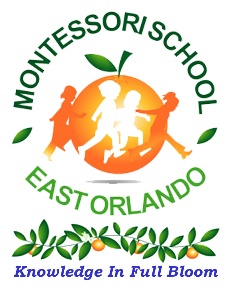 	2022-2023 School YearChild’s Name:Child’s Name:Age:Date of Enrollment:Date of Enrollment:Date of Enrollment:Parent’s / Guardian’s Name:Parent’s / Guardian’s Name:Parent’s / Guardian’s Name:Parent’s / Guardian’s Name:Document PresentedDocument PresentedDocument PresentedDocument PresentedDocument PresentedDocument Presented	Certified copy of birth certificate	Certified copy of birth certificate	Certified copy of birth certificate	Certified copy of birth certificate	Certified copy of birth certificate	Certified copy of birth certificate		Date of Birth		Date of Birth		Date of Birth		Date of Birth		Date of Birth		Date certificate was issued		Date certificate was issued		Date certificate was issued		Date certificate was issued		Date certificate was issued		Place of birth		Place of birth		Place of birth		Place of birth		Place of birth		Certificate number		Certificate number		Certificate number		Certificate number		Certificate number		Birth registration card		Birth registration card		Birth registration card		Birth registration card		Birth registration card		Notification of birth		Notification of birth		Notification of birth		Notification of birth		Notification of birth		Hospital		Hospital		Hospital		Hospital		Hospital		Physician		Physician		Physician		Physician		Physician		Midwife		Midwife		Midwife		Midwife		Midwife	Passport	Passport	Passport	Passport	Passport	Child Placement Agreement or Other Proof of Placement	Child Placement Agreement or Other Proof of Placement	Child Placement Agreement or Other Proof of Placement	Child Placement Agreement or Other Proof of Placement	Child Placement Agreement or Other Proof of Placement	Child Placement Agreement or Other Proof of Placement